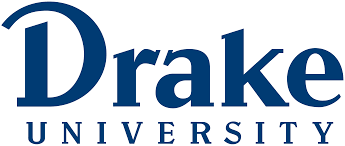 Changemaker ScholarsBuilt upon the principles of leadership, entrepreneurship, and civic engagement, the Changemaker Scholars program is a four-year academic and community engagement program that gives students the skills and experience to help address societal issues. It is a competitive, cohort style program bringing 5 students together per year in curricular and co-curricular experiences. Changemaker Scholars receive a $5,000 scholarship per year for up to 4 years for participation in this program. Requirements for Participation:Demonstrated commitment to service and social justice as evidenced through high school involvementA desire to engage meaningfully in issues of social justice and social change throughout Des Moines while at DrakeEligible candidates must have a minimum of 3.0 high school GPA on a 4.0 scale.  As a result of this program, students will....... Know themselves, and articulate their values, strengths and identities and why these are important when working with community Understand various strategies to creating change and articulate the importance of working with community Gain professional transferable skills needed to be a changemaker such as communication, problem solving, critical thinking, and personal responsibility through hands-on experienceDevelop and enact leadership skills needed for positive social changeGain knowledge and experience in identifying problems and coming up with solutions in ethical ways Benefits:$5,000 annual renewable tuition scholarship for 4 yearsOpportunity to earn a minor in Leadership and/or entrepreneurship Hands-on project-based opportunities including with non-profit organizations and/or for-profit businesses that serve as a force for goodInternship opportunitiesProfessional development, training opportunities, and conference discountsResume building and networking opportunitiesOpportunity to present research or papers on community engagement Advising and mentoring from staff, faculty, students, and community expertsDeeper understanding of civic engagement and changemakingOpportunity to take a J-term travel service-learning seminar or other Community Engaged Learning coursesCurricular Requirements:Year 1Year 1 Outcomes: Understand one’s identity and values and why it’s important to understand these when working within community; learn various strategies for creating social change and gain exposure to how these strategies are being implemented in the Des Moines community; begin to examine historical and social patternsFall:First Year Seminar, 024: We Show Up: A Critical Look Community Service & Volunteering (3 credits). In this FYS, students will address concepts, issues, and practices related to charity, volunteering, and social justice. Utilizing classroom discussions, various readings, and service learning, students will spend time in reflective observation, conversation, and writing to articulate their individual contributions to the common good. Students will wrestle with the notion of good intentions and question how to best show up to make a difference. (ALL first-year students at Drake take an FYS, so this is not an additional class)Changemaker Scholars Seminar, INTD020 (1 credit). This class will include tenants of social change, exposure to the local community, internship preparation and skill-building, and time for reflection and getting to know fellow Changemaker Scholars. LEAD 001 – Foundations of Leadership (1 credit). General topics include the definition and basic tenets of leadership, how leadership differs from management and power-wielding, and the traits/characteristics of leaders and followers including credibility and integrity. Students will read classic works in leadership and create action plans for leadership engagement and development.Regular check-in meetings with advisors to provide hands-on, 1 on 1 supportSpring:Changemaker Scholars Seminar, INTD020 (2 credits). A continuation of the Fall seminar course, and students will complete a service-learning project with a local organization. Students can expect to engage approximately 5 hours a week outside of class during the semester for this project. 
*By completing and passing both semesters of the Changemaker Scholars Seminar, students will fulfill the Engaged Citizen AOIRegular check-in meetings with advisors to provide hands-on, 1 on 1 supportYear 2Year 2 Outcomes: Identify problems in various situations, formulate ways to solve problemsFall:ENTR 101 – Introduction to Entrepreneurship (3 credits). This course features hands-on work where you have the opportunity to develop your own business! Regardless of your interest in business and entrepreneurship, this course teaches you how to think critically and creatively and problem-solve, all skills that employers want to see.Serve as a mentor to first-year Changemaker Scholars1-1 check-in meeting with program advisor Spring:Drake Business Clinic Project-based Internship - with the other Changemaker Scholars, work with the Entrepreneurship Department at Drake to support an entrepreneurship-focused project. Project will be guided by faculty and/or student leader. Students should expect to devote 5-10 hours a week to this project. Serve as a mentor to first-year Changemaker Scholars 1-1 check-in meeting with program advisor Year 3Year 3 Outcomes:  Take creative action on a problem, manage through ambiguity, assess impact and continually adapt as situations changeStudents have the opportunity to find and participate in an internship or experience of their choice (assistance in locating internship can be provided if needed)1-1 check-in meeting with program advisor semester each semesterYear 4Year 4 Outcomes: Organize fluid teams, lead collective actionStudents have the opportunity to find and participate in an internship or experience of their choice (assistance in locating internship can be provided if needed)1-1 check-in meeting with program advisor semester each semesterSenior reception and presentation with faculty, staff and community membersOther program requirements:Participate in a monthly gathering for all Changemaker ScholarsTrack community experiences and impact on DUgood, developing an ongoing portfolio Attend at least two community or social justice programs each year, one of which must be through Drake UniversityOptional MinorsChangemaker Scholars have the option of enrolling in minors that will support the tenants of being a changemaker:Leadership Minor -  take classes to support leadership development and gain the skills and practical experience to put leadership in action in the community. More information about those courses and requirements can be found here. The Leadership Minor requires 20 credits, with 11 credits being foundational courses and the remaining 9 credits being electives. The Leadership Minor concludes with a capstone leadership experience where students engage in an action-oriented, service-learning project to create a meaningful change with the goal to create a better community for oneself and others. Electives will tie to strategies of being a Changemaker, such as design thinking or advancing grassroots social change. Entreprenuership Minor – are you interested in starting a business or non-profit that creates change? The entrepreneurship minor can help. Students learn how to obtain seed money, how to run finances, market, fundraise and more. Learn more. 